Результат интеллектуальной деятельности в виде базы данных«База данных для исследования детерминации уровня цивилизационной идентичности студенческой молодежи в условиях становления цифровой экономики информационного общества»,разработан в рамках научно-методической работы Департамента социологии Факультета социальных наук и массовых коммуникаций Финансового университета при Правительстве Российской Федерации в 2022 г.Сведения об авторах: Описание результата интеллектуальной деятельностиИсчерпывающая информация о технологииБаза данных для исследования детерминации уровня цивилизационной идентичности студенческой молодежи в условиях становления цифровой экономики информационного общества (далее – База данных): сформирована на основе организационно-технологических подходов к сбору, преобразованию и хранению информации, регламентов и норм создания  и использования реляционных баз данных; имеет структурированный по тематике (модулям) и объектам (группам респондентов) массив данных, который может оперативно пополняться в ходе последующих исследований; оснащен дружественным интерфейсом на основе сервисов офисных и профессиональных программ обработки данных; позволяет осуществлять математико-статистическую обработку первичных данных методами описательной статистики и статистического вывода; визуализировать аналитические данные; осуществлять поиск персональных данных респондентов. Степень готовности к разработке инновационного проектаБаза данных полностью готова к использованию в качестве технологии. Новизна технологии, отличие от аналоговБаза данных не имеет аналогов в России и за рубежом. На основе оригинального авторского подхода База данных позволяет: получать описательные и аналитические характеристики молодежи, выявлять латентные факты и условия формирования их идентичности в конкретно-исторических условиях; использовать широкий арсенал исследовательских сервисов офисных и профессиональных программ обработки больших массивов данных и их визуализации; выступить в качестве платформы для наращивания социологических данных, что позволяет получать новые данные на основе сравнительного анализа; может быть легко интегрирована в качестве самостоятельного модуля в интеллектуальные Big Date более высокого уровня. Технологические преимуществаТехнологические преимущества Базы данных заключаются в использовании пяти интегрированных на единой цифровой платформе в единой организационно-методической логике универсальных блоков информации и сервисов работы с ней: 1) описания и резервирования пространства для хранения имеющейся и дополнительной информации; 2) пополнения Базы данных и внесения в нее изменений путем преобразования имеющейся информации; 3) осуществление описания социальных характеристик респондентов, а также их групп; 4) выявление с помощью встроенных сервисов математико-статистический обработки данных явных и латентных факторов формирования идентичности молодежи; 5) интеграции с другими базами данных для проведения вторичного анализа.Экономические преимуществаК экономическим преимуществам использования Базы данных относятся: использование меньших ресурсов для получения описательных и аналитических характеристик явлений и процессов в молодежной социальной группе; многократного обращения к массивам данных для их преобразования в целях получения дополнительных характеристик без проведения исследований; удешевление процесса выявления детерминации процесса идентификации молодежи для осуществления прогнозов, социального проектирования и планирования работы с молодежью в условиях становления цифровой экономики информационного общества; использования общедоступных сервисов для содания и использования Базы данных.Область возможного использованияКлючевыми потенциальными потребителями Базы данных выступают органы государственной и муниципальной власти, реализующие полномочия в сфере государственной молодежной политики, информатизации и образовательной и культурной деятельности, представители институтов гражданского общества, профессорско-преподавательский и научные работники образовательных организаций, специалисты исследовательско-аналитических структур. Сопутствующие полезные эффектыСопутствующими полезными эффектами использования Базы данных являются: повышение оперативности и качества получаемой аналитической информации о социальных явлениях и процессов в молодежной социальной группе, а также направленность, величину и достоверность детерминирующих их факторов; создания цифровых платформ для интеграции подобных баз данных и последующего проведения сравнительного анализа; расширение возможностей для накопления сведений о процессах идентификации молодежи и выявления трендов трансформации их социальных характеристик в условиях становления цифровой экономики информационного общества; повышение качества подготовки социолога к экспериментальной работе путем включения Базы данных в учебных процесс образовательных организаций высшего образования.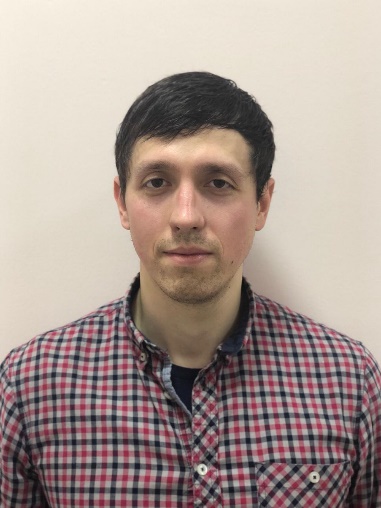 МАКСИМОВ Владимир ВалерьевичАспирант Финансового университета при Правительстве Российской ФедерацииАдрес: 125167, Ленинградский проспект, до.49, к.2Тел. +7 916 257-88-38Эл. адрес: VMM_3450@rambler.ru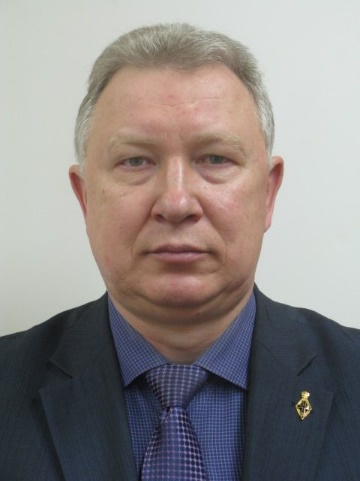 РАЗОВ Павел Викторович  Заместитель руководителя Департамента социологии Факультета социальных наук и массовых коммуникаций доктор социологических наук, профессорадрес: 119192, Россия, г. Москва, Мичуринский проспект, 
д. 11, корп. 1, кв. 72 Тел.: +7 910 004-58-88Эл. адрес: PVRazov@fa.ru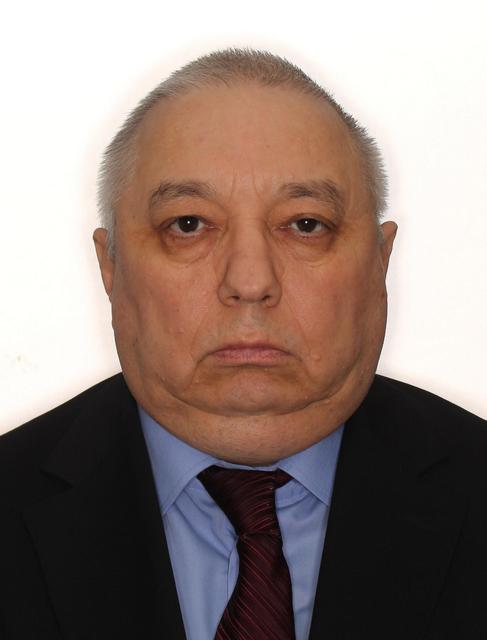 КИБАКИН Михаил Викторович профессор Департамента социологии Факультета социальных наук и массовых коммуникаций доктор социологических наук, доцентАдрес: 153008, Россия, г. Москва, ул.Чусовская, дом 10, к.1, кв.55Тел.: +7 968 590-93-56 Эл. адрес: MVKibakin@fa.ru